Предшколска установа“Сунце“Улица Косовска 36А18430 КуршумлијаТелефон 027/381-534Број 681Дана 28.05.2019.године РЕПУБЛИКА СРБИЈАПредшколска установа“Сунце“Улица Косовска 36АКУРШУМЛИЈАКОНКУРСНА ДОКУМЕНТАЦИЈAза јавну набавку мале вредности добара ЈНМВ -07/2019Набавка лож – уља                                 Куршумлија                                мај, 2019. годинеНа основу члана 61.Закона о јавним набавкама („Сл. Гласник РС” бр.  124/2012, 14/2015, 68/2015 и   у даљем тексту ЗЈН) и члана 6. Правилника о обавезним елементима конкурсне документације у поступцима јавних набавки и начину доказивања испуњености услова („Сл. Гласник РС” бр. 86/2015), Одлуке о покретању поступка јавне набавке мале вредности број 677 од 28.05.2019.године и Решења о образовању Комисије за јавну набавку мале вредности број 678 од   28.05.2019.године, припремљена је:КОНКУРСНА ДОКУМЕНТАЦИЈАза јавну набавку мале вредности: Набавка лож уља(Гасно уље екстра лако EVRO EL)Конкурсна документација садржи:1. ОПШТИ ПОДАЦИ О  НАБАВЦИ.......................................................................................................32. ВРСТА, ТЕХНИЧКЕ КАРАКТЕРИСТИКЕ, КВАЛИТЕТ, КОЛИЧИНА И ОПИС ДОБАРА ......4
3. ТЕХНИЧКА СПЕЦИФИКАЦИЈА ......................................................................................................5
4. СПИСАК УСЛОВА ПОТРЕБНИХ ЗА УЧЕШЋЕ И УПУТСТВО КАКО СЕ ДОКАЗУЈЕ ИСПУЊЕНОСТ ТИХ УСЛОВА ............................................................................................................ 6
5. КРИТЕРИЈУМ ЗА ДОДЕЛУ УГОВОРА ...........................................................................................9
6. ОБРАСЦИ КОЈИ ЧИНЕ САСТАВНИ ДЕО ПОНУДE ...................................................................10
7. МОДЕЛ УГОВОРА ............................................................................................................................24
8. УПУТСТВО ПОНУЂАЧИМА КАКО ДА САЧИНЕ ПОНУДУ ....................................................28 9. СПОРАЗУМ КОЈИМ СЕ ПОНУЂАЧИ ИЗ ГРУПЕ ПОНУЂАЧА МЕЂУСОБНО И ПРЕМА НАРУЧИОЦУ ОБАВЕЗУЈУ НА ИЗВРШЕЊЕ ЈАВНЕ НАБАВКЕ ..................................................3610. САДРЖИНА ПОНУДЕ ...................................................................................................................39Укупан број страница: 39ОПШТИ ПОДАЦИ О НАБАВЦИ1.1     Назив, адреса и интернет страница наручиоца:      Предшколска установа „Сунце“Косовска број 36А, Куршумлија               www.vrticsunce.com1.2     Врста поступка јавне набавке: Јавна набавка мале вредности.    Предмет  јавне  набавке: Набавка лож – уља ( Гасно уље екстра лако EVRO EL) ЈНМВ      07/2019 1.4.     Назив и ознака из општег речника набавке :Лож уље 091351001.5.     Опис партије: Набавка није обликована по партијама.1.6.     Није у питању резервисана јавна набавка.     Не спроводи се електронска лицитација.       Предметни поступак се не спроводи ради закључења оквирног споразума, већ уговора.      Контак:  vrticsunce054@gmail.com , особа за контакт је Ивана Лазић- секретар установе, телефон 027/ 381-534, сваког радног дана од 07:00-14:00 часова.   Број поступка у плану јавних набавки , 1.1.1ВРСТА, ТЕХНИЧКЕ КАРАКТЕРИСТИКЕ, КВАЛИТЕТ, КОЛИЧИНАИ ОПИС ДОБАРА2.1     ВРСТА ДОБАРАНабавка лож – уља ( Гасно уље екстра лако EVRO EL) за потребе Предшколске установе „Сунце“ у Куршумлији.2.2     ТЕХНИЧКЕ КАРАКТЕРИСТИКЕ Техничке карактеристике добара која су предмет ове јавне набавке дате су у поглављу 4 конкурсне документације. 2.3     КВАЛИТЕТ:У складу са захтевима из спецификације добара.2.4     КОЛИЧИНА И ОПИС ДОБАРА Предметна набавка обухвата сукцесивну испоруку Набавка лож - уља за потребе грејања  Предшколске установе „Сунце“ у Куршумлији.Количина лож уља  одређена је на основу остварене потрошње Наручиоца током 2018.године и очекиване – процењене потрошње током 2019.године.2.5     НАЧИН СПРОВОЂЕЊА КОНТРОЛЕ И ОБЕЗБЕЂИВАЊА ГАРАНЦИЈЕ КВАЛИТЕТА Гориво које је предмет јавне набавке мора да испуњава услове утврђене Правилником о техничким и другим захтевима за течна горива нафтног порекла ( „Службени гласник РС“ бр. 123/12, 63/2013 и 75/2013).2.6     РОК ИСПОРУКЕ  Сукцесивно према потреби наручиоца, два дана од дана пријема требовања од стране наручиоца.2.7    МЕСТО ИСПОРУКЕ Fco Наручилац, у седишту Наручиоца, зграда Предшколске установе „Сунце“, улица Косовска број 36А, 18430 Куршумлија.3    ТЕХНИЧКЕ КАРАКТЕРИСТИКЕ – СПЕЦИФИКАЦИЈАУ табели која је саставни део овог поглавља и конкурсне документације приказана је спецификација добара (оквирне количине – лож уља за потребу грејања Предшколске устаснове „Сунце“ у Куршумлији).Понуђено добро мора у свим аспектима одговарати захевима наручиоца, техничким карактеристикама и граничним вредностима за ову врсту добара.Плаћање ће се извршити oдложено, након извршене испоруке и пријема рачуна од стране испоручиоца, а у законском року, уплатом динарских средстава на текући рачун изабраног понуђача. Напомена: Наручилац није обавезан да поручи целокупне количине предмета набавке из спецификације, уколико се покаже да су му годишње потребе мање.4	УСЛОВИ ЗА УЧЕШЋЕ ИЗ ЧЛ.75 и 76 ЗЈН И УПУТСТВО КАКО СЕ ДОКАЗУЈЕ ИСПУЊЕНОСТ ТИХ УСЛОВАОБАВЕЗНИ УСЛОВИ ЗА ПОНУЂАЧА ПРОПИСАНИ ЧЛАНОМ 75. ЗЈН И ТО:Да је понуђач регистрован код надлежног органа, односно уписан у одговарајући регистар.Да понуђач и његов законски заступник није осуђиван за неко од кривичних дела као члан организоване криминалне групе, да није осуђиван за кривична дела против привреде, кривична дела против животне средине, кривично дело примања или давања мита, кривично дело преваре;Да је измирио доспеле порезе, доприносе и друге јавне дажбине у складу са прописима РС или стране државе ако има седиште на њеној територијиДа има важећу дозволу надлежног органа за обављање делатности која је предмет јавне набавке.Доказ: Лиценца Агенције за енергетику Републике Србије за енергетске делатности трговине нафтом и нафтним дериватима, у складу са чл.20. Закона о енергетици, коју доставља у виду неоверене копије 	ИУверење (потврда) Агенције за енергетику Републике Србије да је лиценца за обављање делатности која је предмет јавне набавке важећа, коју доставља у виду неоверене копије, ИЛИ интернет страница на којој су тражени подаци јавно доступни. Да је поштовао обавезе које произилазе из важећих прописа о заштити на раду, запошљавању и условима рада, заштити животне средине, као и да нема забрану обављања делатности која је на снази у време подношења понудеДОДАТНИ УСЛОВИ ЗА ПОНУЂАЧА ПРОПИСАНИ ЧЛАНОМ 76. ЗЈН И ТО:Понуђач који учествује у поступку предметне јавне набавке,не мора испунити додатне услове за учешће у поступку јавне набавке, предвиђене чл. 76. ЗЈН. ДОКАЗ:Изјавa понуђача о испуњености услова за учешће у поступку јавне набавке (Поглавље 6.3.1). и/илиИзјава подизвођача о испуњености услова за учешће у поступку јавне набавке (Поглавље 6.3.2) (ПОТПИСАНA И ОВЕРЕНA).У прилогу изјаве понуђач доставља: У прилогу изјаве понуђач доставља: -  Лиценцу Агенције за енергетику Републике Србије за енергетске делатности трговине нафтом и нафтним дериватима, у складу са чл.20. Закона о енергетици, коју доставља у виду неоверене копије И -  Уверење (потврду) Агенције за енергетику Републике Србије да је лиценца за обављање делатности која је предмет јавне набавке важећа, коју доставља у виду неоверене копије, ИЛИ -     интернет страницу на којој су тражени подаци јавно доступни. Списак осталих обавезних документа и образаца који се достављају уз понуду:	-  Образац понуде са прилозима (попуњен, потписан и оверен),  	-  Образац структуре цене (попуњен, потписан и оверен),  	-  Образац изјаве о независној понуди (потписан и оверен),	-  Модел уговора (попуњен, потписан и оверен),  	- Споразум (УКОЛИКО НАСТУПА КАО ГРУПА ПОНУЂАЧА - Модел Споразума у Поглављу 9).Услови које мора да испуни подизвођач, и то:Подизвођач мора да испуни обавезне услове наведене за понуђача (Поглавље 4. тачка 4.1, подтачке 1) до 3) и подтачке 5), а што доказује достављањем Изјаве подизвођача о испуњености услова за учешће у поступку јавне набавке (Поглавље 6.3.2);  Додатне услове за технички капацитет понуђач испуњава самостално.Услов из члана 75. став 1. тачка 5) ЗЈН, (Поглавље 4. тачка 4.1 подтачка 4) испуњава подизвођач ако му је поверено извршење дела набавке за који је неопходна испуњеност тог услова.Услови које мора да испуни сваки од понуђача из групе понуђача, и то:Сваки од понуђача из групе понуђача мора испуни све обавезне услове наведене у Поглављу 4., тачка 4.1, подтачке 1) до 3) и подтачка 5), а што доказују достављањем Изјаве понуђача о испуњености услова за учешће у поступку јавне набавке (Поглавље 6.3.1).Додатне услове за чланови групе понуђача не испуњавају заједно.Услов из члана 75. став 1. тачка 5) ЗЈН, (Поглавље 4. тачка 4.1 подтачка 4) дужан је да испуни и сваки понуђач из групе понуђача којем је поверено извршење дела набавке за који је неопходна испуњеност тог услова.Ако поднета понуда буде оцењена као прихватљива, пре доношења одлуке о додели уговора, Наручилац може захтевати од понуђача да у року од пет дана од дана пријема писменог позива Наручиоца, достави на увид оригинал или оверену копију доказа о испуњености услова из члана 75. ЗЈН (Поглавље 4. од тачке 1. до 3.), осим понуђача који је уписан у Регистар понуђача (Комисија проверава Регистар понуђача);Наручилац није дужан да од понуђача затражи достављање свих или појединих доказа уколико за истог понуђача поседује одговарајуће доказе из других поступака јавних набавки код тог наручиоца.Уколико понуђач у остављеном року не достави на увид оригинал или оверену копију тражених доказа, његова понуда ће бити одбијена као неприхватљива;Ако се у држави у којој понуђач има седиште не издају докази из члана 77. ЗЈН, понуђач може уместо доказа, приложити своју писану изјаву дату под кривичном и материјалном одговорношћу, оверену пред судским или управним органом, јавним бележником или другим надлежним органом те државе.Понуђач није дужан да доставља доказе који су јавно доступни на интернет страницама надлежних органа, као што је Извод из Агенције за привредне регистре.Уколико има још захтеваних доказа који су јавно доступни на интернет страницама надлежних органа понуђач треба да наведе интернет страницу на којој су тражени подаци јавно доступни.Обрасци из конкурсне документације морају бити потписани од стране овлашћеног лица. Уколико су обрасци потписани од стране лица које није уписано у регистар као лице овлашћено за заступање, потребно је доставити овлашћење за потписивање уз понуду.4.12.Допунске  напомене:  Понуђач  је  дужан  да  без  одлагања,  писмено  обавести Наручиоца било којој промени у вези са испуњеношћу услова из поступка јавне набавке, која наступи до доношења одлуке, односно закључења уговора, односно током важења уговора и да је документује на прописани начин, са назнаком „Поступак ЈНМВ –  Набавка лож уља, ЈНМВ-07/2019 “.5	КРИТЕРИЈУМ ЗА ДОДЕЛУ УГОВОРАКРИТЕРИЈУМИзбор између достављених прихватљивих понуда вршиће се применом критеријума „најнижа понуђена цена“.ДВЕ ИЛИ ВИШЕ ПОНУДА СА ЈЕДНАКОМ НАЈНИЖОМ ЦЕНОМУколико две или више понуда имају исту најнижу понуђену укупну цену, уговор ће бити додељен понуђачу који је понудио најдужи рок важења понуде.У случају да су и после примене наведених додатних елеменaта критеријума две или више понуда у свему једнаке, уговор ће бити додељен по систему жребања. ОБРАСЦИ КОЈИ ЧИНЕ САСТАВНИ ДЕО ПОНУДЕ:Образац понуде  (Поглавље 6.1);Образац изјаве о независној понуди (Поглавље 6.2);Образац изјаве о испуњености услова за понуђача (Поглавље 6.3.1);Образац изјаве о испуњености услова за подизвођача (Поглавље 6.3.2);Образац трошкова припреме понуде (није обавезан) (Поглавље 6.4);Образац структуре понуђене цене са упутством како да се попуни (Поглавље 6.5).Р.бр. ЈНМВ: 07/2019                                              6.1.    ОБРАЗАЦ   ПОНУДЕСА ТЕХНИЧКИМ КАРАКТЕРИСТИКАМА - СПЕЦИФИКАЦИЈОМНабавка лож уља (Гасно уље екстра лако EVRO EL)Понуду дајем (означити начин давања понуде):а) самостално                        б) заједничка понуда             в) понуда са подизвођачем* Попуњавати читко и неизбрисивим мастилом. Исправке оверити печатом.Напомена:-  Образац понуде понуђач мора да попуни, потпише и печатом овери, чиме потврђује да су тачни подаци који су у обрасцу понуде наведени.- Уколико понуду подноси Група понуђача образац понуде попуњава, потписује и оверава печатом овлашћени представник групе понуђача, односно уколико нема овлашћеног представника  сваки  понуђач  из  Групе  понуђача  потписује  и  оверава  печатом  образац понуде.Прилози обрасца понуде:   Прилог 1 (подаци о понуђачу),   Прилог 2 (подаци о члановима групе понуђача) и   Прилог 3 (подаци о подизвођачу).           Датум:                                                                 Потпис понуђача:_________________                               М.П.     _________________________                                                            ПРИЛОГ 1ОБРАЗАЦ - ПОДАЦИ О ПОНУЂАЧУ(КАДА НАСТУПАСАМОСТАЛНО ИЛИ СА ПОДИЗВОЂАЧЕМ)Уколико уговор буде потписало друго лице уз потписани уговор доставља се овлашћење заступника понуђача наведеног у Агенцији за привредне регистре да то лице може потписати уговор.ПРИЛОГ 2ОБРАЗАЦ - ПОДАЦИ О ПОНУЂАЧУ (КАДА НАСТУПА У ЗАЈЕДНИЧКОЈ ПОНУДИ)Уколико уговор буде потписало друго лице уз потписани уговор доставља се овлашћење заступника понуђача наведеног у Агенцији за привредне регистре да то лице може потписати уговор.*Рубрику о  заступнику  попуњава  само  члан  групе  понуђача  који  ће  у  име  групе потписати уговор.Ова изјаву копира и доставља за сваког члана групе понуђача посебно.ПРИЛОГ 3ОБРАЗАЦ - ПОДАЦИ О ПОДИЗВОЂАЧУУколико понуђач наступа са више подизвођача ову изјаву копира и доставља за сваког подизвођача посебнеОБРАЗАЦ ИЗЈАВЕ О НЕЗАВИСНОЈ ПОНУДИ        ИЗЈАВАО НЕЗАВИСНОЈ ПОНУДИИзјављујем под пуном материјалном и кривичном одговорношћу да сам понуду поднео независно без договора са другим понуђачима или заинтересованим лицима.Датум:	М.П.	Потпис понуђача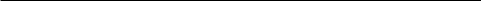 Напомена: у случају постојања основане сумње у истинитост изјаве о независној понуди, наручулац ће одмах обавестити организацију надлежну за заштиту конкуренције.Организација надлежна за заштиту конкуренције, може понуђачу, односно заинтересованом лицу изрећи меру забране учешћа у поступку јавне набавке ако утврди да је понуђач, односно заинтересовано лице повредило конкуренцију у поступку јавне набавке у смислу закона којим се уређује заштита конкуренције. Мера забране учешћа у поступку јавне набавке може трајати до две године. Повреда конкуренције представља негативну референцу, у смислу члана 82. став 1. тачка 2. Закон.Уколико понуду подноси група понуђача, Изјава мора бити потписана од стране овлашћеног лица сваког понуђача из групе понуђача и оверена печатом.6.3. ОБРАЗАЦ ИЗЈАВЕ О ИСПУЊЕНОСТИ УСЛОВА ЗА УЧЕШЋЕ У ПОСТУПКУ ЈАВНЕ НАБАВКЕОбразац изјаве понуђача о испуњености услова за учешће у поступку јавне набавкеПод пуном моралном, материјалном и кривичном одговорношћу, као заступник понуђача дајем следећуИЗЈАВУ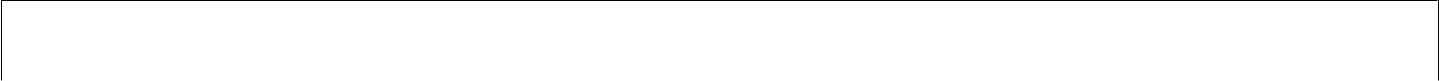 Понуђач___________________________________________________________ матични број______________________испуњава све услове утврђене конкурсном документацијом за ЈНМВ бр. 07/2019, и то да: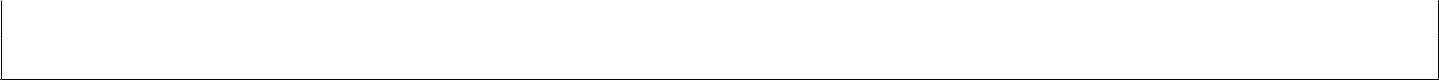 је регистрован код надлежног органа, односно уписан у одговарајући регистар;понуђач и његов законски заступник није осуђиван за неко од кривичних дела као члан организоване криминалне групе, да није осуђиван за кривична дела против привреде, кривична дела против животне средине, кривично дело примања или давања мита, кривично дело преваре;је понуђач измирио доспеле порезе, доприносе и друге јавне дажбине у складу са прописима РС или стране државе ако има седиште на њеној територији;има важећу дозволу надлежног органа за обављање делатности која је предмет набавке, и то: Доказ: Лиценца Агенције за енергетику Републике Србије за енергетске делатности трговине нафтом и нафтним дериватима, у складу са чл.20.Закона о енергетици, коју доставља у виду неоверене копије и   Уверење (потврда) Агенције за енергетику Републике Србије да је лиценца за обављање делатности која је предмет јавне набавке важећа, коју доставља у виду неоверене копије, ИЛИ  интернет странице на којој су тражени подаци јавно доступни. Напомена: доказ за ову тачку се доставља у прилогу изјаве.  је поштовао обавезе које произилазе из важећих прописа о заштити на раду, запошљавању и условима рада, заштити животне средине, као и да нема забрану обављања делатности која је на снази у време подношења понуде.НАПОМЕНЕ:У случају недоумице о томе да ли понуђач или сваки понуђач из Групе понуђача испуњава неки од услова одређених документацијом, наручилац може да тражи од понуђача да поднесе одговарајуће документе којима потврђује испуњеност услова.Уколико понуду подноси група понуђача, Изјава мора бити потписана од стране овлашћеног лица сваког понуђача из групе понуђача и оверена печатом.Услов из тачке 4) дужан је да испуни и сваки понуђач из групе понуђача којем је поверено извршење дела набавке за који је неопходна испуњеност тог услова.Ова изјава се копира и доставља за сваког члана групе понуђача посебно.Датум:                                            М.П.                                   Потпис понуђача    __________________________                                                              ________________________ОБРАЗАЦ ИЗЈАВЕ ПОДИЗВОЂАЧА О ИСПУЊЕНОСТИ УСЛОВА ЗА УЧЕШЋЕ УПОСТУПКУ ЈАВНЕ НАБАВКЕПод пуном моралном, материјалном и кривичном одговорношћу, дајем следећуИ З Ј А В У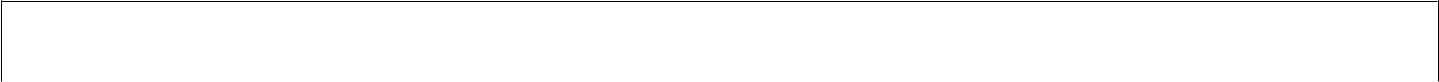 Подизвођач___________________________________________________________матични број______________________испуњава све услове утврђене конкурсном документацијом за ЈНМВ бр. 07/2019, и то да: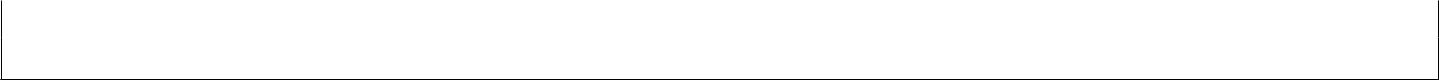 је регистрован код надлежног органа, односно уписан у одговарајући регистар;он и његов законски заступник није осуђиван за неко од кривичних дела као члан организоване криминалне групе, да није осуђиван за кривична дела против привреде, кривична дела против животне средине, кривично дело примања или давања мита, кривично дело преваре;је измирио доспеле порезе, доприносе и друге јавне дажбине у складу са прописима РС или стране државе ако има седиште на њеној територији;има важећу дозволу надлежног органа за обављање делатности која је предмет набавке, и то: Доказ: Лиценца Агенције за енергетику Републике Србије за енергетске делатности трговине нафтом и нафтним дериватима, у складу са чл.20.Закона о енергетици, коју доставља у виду неоверене копије и   Уверење (потврда) Агенције за енергетику Републике Србије да је лиценца за обављање делатности која је предмет јавне набавке важећа, коју доставља у виду неоверене копије, ИЛИ  интернет странице на којој су тражени подаци јавно доступни. 	Напомена: доказ за ову тачку се доставља у прилогу изјаве уколико је подизвођачу поверено извршење дела набавке за који је неопходна испуњеност тог услова.је поштовао обавезе које произилазе из важећих прописа о заштити на раду, запошљавању и условима рада, заштити животне средине, као и да нема забрану обављања делатности која је на снази у време подношења понуде.НАПОМЕНЕ:У случају недоумице о томе да ли подизвођач испуњава неки од услова одређених документацијом, наручилац може да тражи од понуђача да поднесе одговарајуће документе којима потврђује испуњеност услова.Уколико понуђач подноси понуду са подизвођачем, Изјава мора бити потписана од стране овлашћеног лица подизвођача и оверена печатом.Уколико понуђач наступа са више подизвођача ову изјаву копира и доставља за сваког подизвођача посебно.Услов из тачка 4) испуњава подизвођач ако му је поверено извршење дела набавке за који је неопходна испуњеност тог услова.Датум:                                            М.П.                                   Потпис понуђача _______________________________                                                 _________________________   ОБРАЗАЦ ИЗЈАВЕ О ТРОШКОВИМА ПРИПРЕМЕ ПОНУДЕИЗЈАВАО ТРОШКОВИМА ПРИПРЕМЕ ПОНУДЕИзјављујем под пуном материјалном и кривичном одговорношћу да сам у предметном поступку јавне набавке имао следеће трошкове:У складу са чланом 88. ЗЈН понуђач може да у оквиру понуде достави укупан износ и структуру трошкова припремања понуде.Трошкове припреме и подношења понуде сноси искључиво понуђач и не може тражити од наручиоца накнаду трошкова.Ако је поступак јавне набавке обустављен из разлога који су на страни наручиоца, наручилац је дужан да понуђачу надокнади трошкове израде узорка или модела, ако су израђени у складу са техничким спецификацијама наручиоца и трошкове прибављања средства обезбеђења, под условом да је понуђач тражио накнаду тих трошкова у својој понуди.*Ова изјава је у складу са Правилником о обавезним елементима конкурсне документације у поступцима јавних набавки и начину доказивања испуњености услова („Сл. гласник РС” бр. 86/2015) обавезни елемент конкурсне документације.НАПОМЕНА: ДОСТАВЉАЊЕ ОВЕ ИЗЈАВЕ НИЈЕ ОБАВЕЗНО.Датум:	М.П.	Потпис понуђача______________________________                                                ________________________6.5. ОБРАЗАЦ СТРУКТУРЕ ПОНУЂЕНЕ ЦЕНЕ СА УПУТСТВОМ КАКО ДА СЕ ПОПУНИЗа јавну набавку добара – Набавка лож уља ( Гасно уље екстра лако ЕВРО ЕЛ) за потребе централног грејања Предшколске установе „Сунце“ у Куршумлији, ЈНМВ 07/2019Лож уље за грејање (Гасно уље екстра лако ЕВРО ЕЛ) _______________ динара са ПДВ-ом (по литру)1.1. ИЗНОС ПДВ-а НА ЦЕНУ ДОБРА  _______________ динара (по литру)1.2. УКУПНА ЦЕНА ДОБРА БЕЗ ПДВ-а _______________ динара (по литру)УКУПНА ЦЕНА ДОБРА  СА ПДВ-ом _______________ динара (по литру)Упутство: Образац структуре понуђач мора да попуни, овери печатом и потпише, чиме потврђује да су тачни подаци који су наведени у обрасцу. Уколико понуђачи подносе заједничку понуду, образац структуте цене попуњава, потписује и печатом оверава овлашћени члан групе понуђача.Датум:                                            М.П.                                   Потпис понуђача____________________________                                                            _____________                                                 7.    МОДЕЛ УГОВОРАОНабавци лож уља за потребе Предшколске установе „Сунце“закључен између:Предшколска установа „Сунце“, улица Косовска број 36а  коју заступа Директор Марија Пећаранин, ПИБ број 101354234, матични број 07288204, текући рачун број 840-150661-68, телефон 027/381-534 (у даљем тексту НАРУЧИЛАЦ-КУПАЦ), с једне стране  и________________________________________________________________________  из _______________________________, улица_____________________________________, телефон_________________, кога заступа  ___________________________________, ПИБ  ________________________________, матични број_______________________________, текући рачун број_______________________________, (у даљем тексту ПОНУЂАЧ-ПРОДАВАЦ ), с друге стране.(ПОПУЊАВА ПОНУЂАЧ- ИСПОРУЧИЛАЦ)Напомена: Модел  уговора,  понуђач попуњава  у складу са понудом,  оверава печатом и потписом, чиме потврђује да прихвата елементе модела уговора.Подизвођачи1:1.________________________________________________________________________________________________________________________________________________________________________________________________________________________________________________________2.________________________________________________________________________________________________________________________________________________________________________________________________________________________________________________________Учесници у заједничкој понуди1.__________________________________________________________________________________2.__________________________________________________________________________________3.__________________________________________________________________________________1 Напомена: попуњава се искључиво у случају подношења понуде са подивођачима или заједничке понуде.Уколико се уговор закључује са понуђачем који наступа самостално, овај део се неће налазити у уговору-дакле биће брисан.Када је реч о понуди са подивођачем потребно је уписати: пословна имена свих осталих учесника, имена и презимена лица овлашћених за заступање, седиште, ПИБ и матични број, проценат укупне вредности набавке који ће поверити подизвођљчу, а који не може бити већи од 50% и део предмета који ће извршити преко подизвођача.Када је реч о заједничкој понуди потребно је уписати:-пословно име учесника који је одређен за носиоца посла, име и презиме лица овлашћеног за заступање групе понуђача-учесника заједничке понуде, седиште, ПИБ и матични број;-пословна имена свих осталих учесника, имена и презимена лица овлашћених за заступање, седиште, ПИБ и матични број.Уговорне стране претходно сагласно констатују да:-  је Продавац изабран у поступку јавне набавке мале вредности – „Набавка лож – уља( Гасно уље ектра лако ЕВРО ЕЛ) ,  ЈНМВ-07/2019“, у складу са одредбама Закона о јавним набавкама („Службени гласник РС“, број 124/2012, 14/2015 и 68/2015), по Одлуци о покретању поступка број  --677  од 28.05.2019.године и позиву објављеном на Порталу јавних набавки.-  је Продавац поднео Понуду бр.     / од /        2019.године; (ПОПУЊАВА НАРУЧИЛАЦ)- понуда Продавца у потпуности одговара захтевима које је Наручилац предвидео у конкурсној документацији.Члан 1.Предмет уговора је набавка лож уља – гасно уље ЕКСТРА ЛАКО ЕВРО ЕЛ за потребе грејања Предшколске установе „Сунце у Куршумлији“ код Продавца, у складу са спроведеним поступком јавне набавке мале вредности број 07/2019. Наручилац се не обавезује да ће за време трајања уговора наручити све процењене количине, већ може наручити и мање количине, а у зависности од својих конкретних потреба.Саставни део овог уговора је Понуда продавца бр. / од / .2019.године са Описом - спецификацијом предмета набавке којим су утврђене процењене количине предмета уговора. Средстава из става 1. овог члана  обезбеђена су Финансијским планом Наручиоца за 2019.годину,  на позицији: - позиција 1.1.2., економска класификација 421224 Лож уље, средства из буџета СО Куршумлија Члан 2.Продавац се обавезује да Купцу испоручује Лож уље – гасно уље екстра лако ЕВРО ЕЛ за потребе грејања Предшколске установе „Сунце“  Fco Наручилац, у седишту Наручиоца, зграда Предшколске установе „Сунце“, улица Косовска број 36а, 18430 Куршумлија, сукцесивно, у року од ___________ дана од дана пријема требовања од стране наручиоца. (попуњава продавац)II ЦЕНАЧлан 3.Цена Лож уља – гасно уље екстра лако ЕВРО ЕЛ за потребе грејања Предшколске установе „Сунце“ износи ______________ динара по литру без ПДВ-а, односно ______________ динара по литри са ПДВ-ом. (попуњава продавац)У случају промене цена из става 1. овог члана, примењиваће се цена по ценовнику продавца која важи на дан испоруке, која је у складу са важећим ценама енергената на тржишту и у складу са одлукама продавца, уз обавезу продавца да о промени цена, истог дана, писмено (могуће и електронским путем) обавести купца.Под даном испоруке подразумева се дан када је продавац предао добра купцу. Сматраће се да је купац извршио пријем добара у моменту потписивања фискалног исечка.III РОКОВИ И НАЧИН ПЛАЋАЊАЧлан 4.Купац одеђује висину и динамику поруџбина лож уља (гасно уље – екстра лако евро ел), а уплате врши на рачун продавца.Купац уплаћује динарска средства на текући рачун продавца бр.______________ код _________________ Банке. (попуњава продавац) у року од ______________дана од дана пријема испостављеног  рачуна након извршене испоруке. (попуњава продавац)Члан 5.Продавац једном месечно доставља Купцу коначан рачун за испоручено гориво-лож уље гасно уље екстра лако евро ел.IV СРЕДСТВА ОБЕЗБЕЂЕЊАЧлан 6.Продавац је дужан да у моменту закључења уговора Купцу достави средство финансијског обезбеђења за добро извршење посла:- бланко сопствену меницу оверену печатом и потписану од стране лица овлашћеног за заступање, - доказ да је меница евидентирана у Регистру меница и овлашћења Народне банке Србије, - менично овлашћење, попуњено и оверено, са назначеним износом од 10% од укупне вредности понуде без ПДВ-а и назнаком да је рок важења менице је 30 (тридесет) дана дужи од истека рока за коначно испуњење уговорних обавеза продавца која су предмет обезбеђења.- копију картона депонованих потписа који је издат од стране пословне банке коју понуђач наводи у меничном овлашћењу.Уколико се наведена средства обезбеђења не доставе у моменту закључења уговора, уговор неће бити потписан. Купац има право да уновчи наведене менице у случају да продавац не извршава своје уговорне обавезе у роковима и на начин предвиђен уговором.V КВАЛИТЕТ РОБЕЧлан 7.Продавац гарантује квалитет испоручене робе одређен Правилником о техничким и другим захтевима за течна горива нафтног порекла („Сл. Гласник РС“, бр.123/12, 63/2013 и 75/2013).Члан 8.Купац има право на рекламацију квалитета и количине робе, у ком случају је дужан да уложи приговор без одлагања, одмах приликом преузимања робе, а у случају приговора на квалитет у року од 24 часа од сазнања за недостатак.У случају приговора на количину робе, Купац одмах обавештава Продавца, који је дужан да упути Комисију за решавање рекламација који ће на лицу места утврдити чињенично стање и о томе сачинити заједнички записник.У случају приговора на квалитет робе, Купац одмах обавештава Продавца, који упућује стручно лице ради узорковања робе која се даје на анализу.Купац и Продавац су сагласни да до момента окончања рекламног поступка свака страна снонси своје трошкове настале у складу са овим чланом.VI ВИША СИЛАЧлан 9.Уговорне стране се ослобађају одговорности у случају дејства више силе: поплава, пожара, земљотреса, саобраћајне и природне катастрофе, аката међународних органа или организација и других догађаја, који се нису могли избећи или предвидети, а који у потпуности или делимично спречавају уговорне стране да изврше уговорне обавезе.Продавац се ослобађа одговорности у случају поремећаја у снабдевању тржишта нафтом и нафтним дериватима који су изазвани: актима државних органа, изменама прописа који регулишу услове и начин увоза, прераде и промета нафте и нафтних деривата, кваровима, или непланираним ремонтима рафинерија или нафтовода и сличним догађајима.VII РОК ТРАЈАЊА УГОВОРАЧлан 10.Уговор се закључује на одређено време и то на рок од момента (тренутка)  потписивања обе уговорне стране до тренутка испуњења уговорних обавеза.Овај уговор може престати да важи и пре истека рока из става 1. овога члана и то: утрошком количина предмета уговора наведених у члану 1. овог Уговора или утрошком средстава Купца у износу укупне цене са ПДВ (образац 7. Образац понуде са спецификацијом добара, који је саставни део овог уговора – податак о укупној цени са ПДВ-ом из обрасца понуде преузеће и уписати у овом ставу наручилац-купац).Вредност Уговора који се реализује ове буџетске године односно до 31.12.2019.године износи ________________ динара без пореза на додату вредност односно ______________динара са  порезом на додату вредност.Део реализације уговора који се односи на 2020.годину биће извршен нajвишe дo изнoсa срeдстaвa кoja ћe зa ту нaмeну бити oдoбрeнa у тoj буџeтскoj години . Уколико средства у финансијском плану за 2020.годину за реализацију овог уговора не буду одобрена у довољној мери или не буду уопште одобрена, уговор престаје да важи, без накнаде штете, због немогућности преузимања плаћања обавеза од стране Купца. Од  31.12.2019.године реализоваће се вредност из Уговора у износу од _________________________ динара без пореза на додату вредност односно _______________________динара са порезом на додату вреденост.               У супротном, уговор престаје да важи без накнаде штете због немогућности преузимања и плаћања обавеза од стране Наручиоца. VIII ЗАВРШНЕ ОДРЕДБEЧлан 11.Уговорне стране су сагласне да евентуалне спорове реше споразумно, а ако то не буде могуће, уговарају надлежност Привредног суда у Нишу.Члан 12.Уговорне стране се обавезују да другој уговорној страни доставе податке о свакој извршеној статусној или организационој промени, као и све друге промене везане за опште податке (текући рачун, адреса, овлашћена лица и др.).Члан 13.На све што није регулисано овим уговором примениће се одредбе Закона о облигационим односима.Члан 14.Овај уговор ступа на снагу даном обостраног потписивања од стране овлашћених заступника уговорних страна.                                                          Члан 15.Овај уговор је сачињен у 4 (четири) истоветних примерка, по 2 (два) примерка за обе уговорне стране.        За ПОНУЂАЧА                                                                          За НАРУЧИОЦА	М.П.                                            Директор_____________________________                                     Предшколске устанoве „Сунце“                                                                                                             Марија ПећаранинНапомена:Попунити сва празна поља.Својим потписом и печатом понуђач потврђује да прихвата све одредбе уговора.Уговор се сачињава у складу са понудом.ПРИЛОГ:Понуда понуђача број / од / годинеспецификација предмета набавке којим су утврђене процењене количине предмета уговора (поглавље 3 конкурсне документације). УПУТСТВО ПОНУЂАЧИМА КАКО ДА САЧИНЕ ПОНУДУПОДАЦИ О ЈЕЗИКУ НА КОЈЕМ ПОНУДА МОРА ДА БУДЕ САСТАВЉЕНА Понуда мора бити сачињена на српском језику. Сви обрасци, изјаве и документи који се достављају уз понуду морају бити на српском језику. Уколико су документи изворно на страном језику, морају бити преведени на српски језик и оверени од стране овлашћеног судског тумача.ЗАХТЕВИ У ВЕЗИ СА САЧИЊАВАЊЕМ ПОНУДЕПонуда понуђача (укључујући и прилоге) требалa би да буде ручно нумерисана (свака страна појединачно) са јасно написаним бројем стране од укупног броја страна (нпр. 1 од 2), парафирана и печатирана од стране понуђача. Комплетна документација (понуда) требала би бити избушена, увезана концем и запечаћена воском за печаћење.Понуда мора да садржи доказе наведене у Поглављу 4. из конкурсне документације. Све изјаве, образац понуде и модел уговора који су саставни делови понуде морају бити попуњени, потписани и оверени печатом.Уколико понуђач наступа самостално или са групом понуђача, у том случају, понуђач, односно овлашћени представник групе понуђача доставља:Понуђач  који  наступа  самостално  и  сваки  понуђач  из  групе  понуђача  укључујући  и овлашћеног представника групе понуђача, попуњава, потписује и печатом оверава:Овлашћени представник Групе понуђача je понуђач који је у споразуму из члана 81.ЗЈН, којим се понуђачи из групе међусобно и према наручиоцу обавезују на извршење јавне набавке, одређен као носилац посла, односно као члан групе понуђача који ће поднети понуду, који ће у име групе потписивати образце из конкурсне документације и који ће заступати групу понуђача пред наручиоцем.4) Уколико понуђач наступа са подизвођачем, понуђач доставља:Подизвођач доставља попуњен, потписан и оверен образац: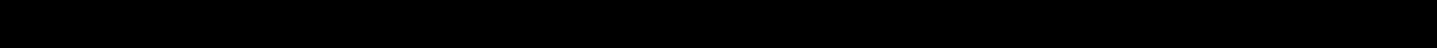 5)  Начин преузимања конкурсне документације, односно интернет адресa где је конкурсна документација доступна: - Портал јавних набавки, portal.ujn.gov.rs; -интернет страница наручиоца: www.vrticsunce.com- Непосредно преузимањем на адреси Предшколска установа „Сунце“,  ул.Косовска број 36А , 18430 Куршумлија, канцеларија секретара (сваког радног дана у периоду од 07:00 до 14:00 часова). 6)     Начин подношења понуде и рок за подношење понуде: Понуђачи подносе понуде у затвореној и печатираној коверти, препорученом пошиљком или лично на адресу наручиоца: Предшколска установа „Сунце“, ул. Косовска број 36А, 18430 Куршумлија, са напоменом:«Понуда за набавку добара – Набавка лож уља за потребе централног грејања Предшколске установе „Сунце“ у  Куршумлији ЈНМВ-07/2019 -  НЕ ОТВАРАТИ»На полеђини коверте треба да стоји назив понуђача, контакт особа и телефон. РОК ЗА ПОДНОШЕЊЕ ПОНУДА ЈЕ:05.06.2019.године до 12,00 часоваПонуда се сматра благовременом ако је код наручиоца на адреси ул. Косовска број 36А, 18430 Куршумлија, пристигла закључно са 05.06.2019.године до 12:00 часова.Неблаговременом ће се сматрати понуда понуђача која није стигла у просторије наручиоца у којима се врши завођење, на адреси ул. Косовска број 36А, 18430 Куршумлија, у горе наведеном временском року. 7) ) Место, време и начин отварања понуда: Отварање понуда је јавно и одржаће се одмах након истека рока за подношење понуда, дана 05 .06.2019.године, у 12:15 часова на адреси ул. Косовска број 36А, 18430 Куршумлија, у објекту Предшколске установе „Сунце“, у присуству чланова Комисије за предметну јавну  набавку. 8) Услови под којима представници понуђача могу учествовати у поступку отварања понуда: У поступку отварања понуда могу учествовати опуномоћени представници понуђача. Пре почетка поступка јавног отварања понуда, представници понуђача који ће присуствовати поступку отварања понуда дужни су да наручиоцу предају писмена пуномоћја, на основу којих ће доказати овлашћење за учешће у поступку јавног отварања понуде. 9)    Контакт: vrticsunce054@gmail.com, особа за контакт је Ивана Лазић, телефон 027/ 381-534, сваког радног дана од 07:00-14:00 сати. ПАРТИЈЕ Предметна јавна набавка није обликована по партијама.8.4   ПОНУДЕ СА ВАРИЈАНТАМА Понуде са варијантама нису дозвољене.НАЧИН ИЗМЕНЕ, ДОПУНЕ И ОПОЗИВА ПОНУДЕскладу са чланом 87. став 6. ЗЈН понуђач може у року за подношење понуде да измени, допуни или опозове своју понуду. Измена, допуна или повлачење понуде је пуноважно ако је Наручилац примио измену, допуну или опозив понуде пре истека рока за подношење понуда.Измена, допуна или повлачење понуде се врши на начин одређен за подношење понуде. Нпр: „Измена понуде за јавну набавку мале вредности добара – Набавка лож уља за потребе централног грејања Предшколске установе  „Сунце“ у Куршумлији - НЕ ОТВАРАТИ” или „Допуна понуде за јавну набавку мале вредности добара – Набавка лож уља за потребе централног грејања Предшколске установе „Сунце“ у Куршумлији - НЕ ОТВАРАТИ”.Понуда се не може изменити, допунити или  опозвати по истеку рока за подношње понуда.УЧЕСТВОВАЊЕ У ЗАЈЕДНИЧКОЈ ПОНУДИ ИЛИ КАО ПОДИЗВОЂАЧПонуђач који је самостално поднео понуду не може истовремено да учествује у заједничкој понуди или као подизвођач, нити да учествује у више заједничких понуда.ИСПУЊЕНОСТ УСЛОВА ОД СТРАНЕ ПОДИЗВОЂАЧАПонуђач је дужан да, уколико намерава да извођење набавке повери подизвођачу, у понуди наведе да ли ће извршење набавке делимично поверити подизвођачу, назив подизвођача, проценат укупне вредности набавке који ће поверити подизвођачу, а који не може бити већи од 50%, као и део предмета набавке који ће извршити преко подизвођача.Уколико уговор између наручиоца и понуђача буде закључен, тај подизвођач ће бити наведен у уговору.Понуђач у потпуности одговара наручиоцу за извршење уговорене набавке, без обзира на број подизвођача.Понуђач може ангажовати као подизвођача лице које није навео у понуди, ако је на страни подизвођача након подношења понуде настала трајнија неспособност плаћања ако то лице испуњава све услове одређене за подизвођача и уколико добије претходну сагласност наручиоца.Подизвођач мора да испуни обавезне услове наведене за понуђача (Поглавље 4. тачка 4.1, подтачке 1) до 3) и подтачка 5), а што доказује достављањем Изјаве подизвођача о испуњености услова за учешће у поступку јавне набавке (Поглавље 6.3.2);Додатне услове за технички капацитет понуђач испуњава самостално.Услов из члана 75. став 1. тачка 5) ЗЈН, (Поглавље 4. тачка 4.1 подтачка 4) испуњава подизвођач ако му је поверено извршење дела набавке за који је неопходна испуњеност тог услова.ИСПУЊЕНОСТ УСЛОВА У ЗАЈЕДНИЧКОЈ ПОНУДИ Понуду може поднети ГРУПА ПОНУЂАЧА.Саставни део заједничке понуде је споразум којим се понуђачи из групе међусобно и према наручиоцу обавезују на извршење јавне набавке.Овај споразум обавезно садржи податке о:члану групе који ће бити носилац посла, односно који ће поднети понуду, који ће у име групе потписивати обрасце из конкурсне документације и који ће заступати групу понуђача пред наручиоцем;понуђачу који ће у име групе понуђача потписати уговор;понуђачу који ће у име групе понуђача дати средство обезбеђења;понуђачу који ће издати рачун;рачуну на који ће бити извршено плаћање;обавезама сваког од понуђача из групе понуђача за извршење уговора (Модел Споразума у Поглављу 9).Понуђачи из групе понуђача одговарају неограничено солидарно према наручиоцу.Сваки од понуђача из групе понуђача мора испуни све обавезне услове наведене у Поглављу 4., тачка 4.1, подтачке 1) до 3) и подтачка 5), а што доказује достављањем Изјаве понуђача о испуњености услова за учешће у поступку јавне набавке (Поглавље 6.3.1).Додатне услове за технички капацитет испуњавају заједно.Услов из члана 75. став 1. тачка 5) ЗЈН, (Поглавље 4. тачка 4.1 подтачка 4) дужан је да испуни и сваки понуђач из групе понуђача којем је поверено извршење дела набавке за који је неопходна испуњеност тог услова.ЗАХТЕВИ ОД ЗНАЧАЈА ЗА ПРИХВАТЉИВОСТ ПОНУДЕЗахтеви у погледу начина, рока и услова плаћањаПлаћање ће се вршити сукцесивно, у складу са потребама наручиоца, уплатом динарских средстава на текући рачун изабараног понуђача.Захтеви у погледу места и рока испоруке         Fco Наручилац, у седишту Наручиоца, зграда Предшколске установе „Сунце“, улица Косовска број 36А, 18430 Куршумлија.           Период испоруке тече од дана закључења уговора, у року који у обрасцу понуде упише понуђач, рачунајући од дана пријема требовања.Захтев у погледу рока важења понудеРок важења понуде не може бити краћи од 30 дана од дана отварања понуда. У случају истека рока важења понуде, наручилац је дужан да у писаном облику затражи од понуђача продужење рока важења понуде.Понуђач који прихвати захтев за продужење рока важења понуде не може мењати понуду.Рокове понуђач треба прецизно да одреди, у складу са обрасцем понуде.Не могу се прихватити непрецизно одређени рокови (нпр. одмах, по договору, од-до, сукцесивно и сл.).У случају да понуђач непрецизно одреди рокове, понуда ће се сматрати неисправном.8.10	ЦЕНАЦена мора бити исказана у динарима, са и без пореза на додату вредност, са урачунатим свим трошковима које понуђач има у реализацији предметне јавне набавке, с тим да ће се за оцену понуде узимати у обзир цена без пореза на додату вредност. Понуђена цена се може мењати само у случају промене важећих цена енергената на тржишту, а у складу са законом и подзаконским актима, када ће се примењивати цена по ценовнику добављача  која важи на дан испоруке (уколико је усклађивање цена извршио са наведеним променама), уз обавезу добављача да о промени цена писмено претходно обавести наручиоца у што краћем року. Под даном испоруке подразумева се дан када је продавац предао добра наручиоцу, а наручилац је извршио пријем добара у моменту потписивања фискалног исечка.Ако је у понуди исказана неуобичајено ниска цена, наручилац ће поступити у складу са чланом 92. Закона.Образац структуре цене (образац 6.5. у конкурсној документацији), понуђачи попуњавају у складу са упутством датим у конкурсној документацији.8.11	СРЕДСТВА ФИНАНСИЈСКОГ ОБЕЗБЕЂЕЊА         I  ПОНУЂАЧ КОМЕ ЈЕ ДОДЕЉЕН УГОВОР (САМО ОН) је дужан да на дан потписивања уговора, а најкасније у року од 7 дана од дана потписивања уговора, достави средство финансијског обезбеђења и то бланко сопствену меницу, која мора бити евидентирана у Регистру меница и овлашћења Народне банке Србије. Меница мора бити оверена печатом и потписана од стране лица овлашћеног за заступање, а уз исту мора бити достављено попуњено и оверено менично овлашћење, са назначеним износом у висини аванса и да је важност менице до коначног извршења уговора. Износ  на меници може  да износи 10% од понуђене цене понуђача са ПДВ. Уз меницу мора бити достављена копија картона депонованих потписа који је издат од стране пословне банке коју понуђач наводи у меничном овлашћењу. Уколико се наведено не достави приликом  закључења уговора, уговор неће бити потписан. II ПОНУЂАЧ КОМЕ ЈЕ ДОДЕЉЕН УГОВОР (САМО ОН) је дужан да на дан потписивања уговора, а најкасније у року од 7 дана од дана потписивања уговора,  достави средство финансијског обезбеђења за добро извршење посла и то бланко сопствену меницу, која мора бити евидентирана у Регистру меница и овлашћења Народне банке Србије. Меница мора бити оверена печатом и потписана од стране лица овлашћеног за заступање, а уз исту мора бити достављено попуњено и оверено менично овлашћење, са назначеним износом од 10% од укупне вредности понуде без ПДВ-а. Уз меницу мора бити достављена копија картона депонованих потписа који је издат од стране пословне банке коју понуђач наводи у меничном овлашћењу. Рок важења менице је 30 (тридесет) дана дужи од истека рока за коначно испуњење уговорних обавеза понуђача која су предмет обезбеђења.Наручилац ће уновчити наведене менице у случају да понуђач не буде извршавао своје уговорне обавезе у роковима и на начин предвиђен уговором.8.12	ОДРЕЂИВАЊЕ ПОВЕРЉИВОСТИПредметна набавка не садржи поверљиве информације које наручилац ставља на располагање.НАЧИН  ПРЕУЗИМАЊА  ТЕХНИЧКЕ  ДОКУМЕНТАЦИЈЕ  КОЈУ  ЗБОГ  ОБИМА  ИТЕХНИЧКИХ РАЗЛОГА НИЈЕ МОГУЋЕ ОБЈАВИТИпредметној набавци је објављена сва потребна документација.ДОДАТНЕ ИНФОРМАЦИЈЕ И ПОЈАШЊЕЊАЗаинтересовано лице може, у писаном облику на адресу Предшколска установа „Сунце“, ул. Косовска број 36А , 18430 Куршумлија или на e-mail: vrticsunce054@gmail.com, тражити од наручиоца додатне информације или појашњења у вези са припремањем понуде, при чему може да укаже наручиоцу и на евентуално уочене недостатке и неправилности у конкурсној документацији, најкасније пет дана пре истека рока за подношење понуде.       Одговор на постављено питање, као и измене и допуне конкурсне документације Наручилац ће објавити на на Порталу јавних набавки и на својој интернет страници.Тражење додатних информација и појашњења путем електронске поште на мејл  vrticsunce054@gmail.com, се може вршити сваког радног дана (понедељак – петак), од 7:00 до 14:00 часова..	Комуникација између заинтересованих лица/понуђача и наручиоца се врши на начин описан у члану 20. ЗЈН,и то:- путем електронске поште или поште, као и објављивањем од стране наручиоца на Порталу јавних набавки и на својој интернет страници;- ако је документ из поступка јавне набавке достављен од стране наручиоца или понуђача путем електронске поште, страна која је извршила достављање дужна је да од друге стране захтева да на исти начин потврди пријемног документа, што је друга страна дужна да то и учини када је то неопходно као доказ да је извршено достављање.Тражење додатних информација и појашњења телефоном није дозвољено.8.15	ДОДАТНА ОБЈАШЊЕЊА, КОНТРОЛА И ДОПУШТЕНЕ ИСПРАВКЕПредшколска установа „Сунце“ може, после отварања понуде, да у писменом облику захтева од понуђача додатна објашњења која ће помоћи при прегледу, и вредновањупонуде, а може и да врши контролу (увид) код понуђача, односно његовог подизвођача (члан 93.ЗЈН).Наручилац може уз сагласност понуђача, да изврши исправке рачунских грешака уочених приликом разматрања понуде по окончаном поступку отварања.У случају разлике између јединичне и укупне цене, меродавна је јединична цена.Ако се понуђач не сагласи са исправком рачунских грешака, наручилац ће такву понуду одбити као неприхватљиву.8.16	ЕЛЕМЕНТИ УГОВОРА О КОЈИМА ЋЕ СЕ ПРЕГОВАРАТИ И НАЧИН ПРЕГОВАРАЊАКако је предметни поступак - поступак јавне набавке мале вредности, не постоје елементи о којима ће се преговарати.8.17	КОРИШЋЕЊЕ ПАТЕНАТА И ПРАВА ИНТЕЛЕКТУАЛНЕ СВОЈИНЕНакнаду за коришћење патената, као и одговорност за повреду заштићених права интелектуалне својине трећих лица сноси понуђача.   8.18	ЗАХТЕВ ЗА ЗАШТИТУ ПРАВАЗахтев за заштиту права подноси се наручиоцу, а копија се истовремено доставља Републичкој комисији.Захтев за заштиту права се може доставити Наручиоцу и путем електронске поште на мејл: vrticsunce054@gmail.com сваког радног дана (понедељак – петак), од 7: 00 до 14:00 часова.Захтев за заштиту права може се поднети у току целог поступка јавне набавке, против сваке радње наручиоца, осим ако овим законом није другачије одређено.Такса за подношење захтева за заштиту права износи 60.000,00 динара сагласно члану 156. став 1. тачка 1) ЗЈН.Захтев за заштиту права којим се оспорава врста поступка, садржина позива за подношење понуда или конкурсне документације сматраће се благовременим ако је примљен од стране наручиоца најкасније три дана пре истека рока за подношење понуда, без обзира на начин достављања и уколико је подносилац захтева у складу са чланом 63. став 2. ЗЈН указао наручиоцу на евентуалне недостатке и неправилности, а наручилац исте није отклонио.Захтев за заштиту права којим се оспоравају радње које наручилац предузме пре истека рока за подношење понуда, а након истека рока из става 5. ове тачке, сматраће се благовременим уколико је поднет најкасније до истека рока за подношење понуда.После доношења одлуке о додели уговора, одлуке о закључењу оквирног споразума, или одлуке о обустави поступка, као и доношења одлуке о додели уговора на основу оквирног споразума, рок за подношење захтева за заштиту права је пет дана од дана објављивања одлуке на Порталу јавних набавки и интернет страници Наручиоца.Захтев за заштиту права мора да садржи:1) назив и адресу подносиоца захтева и лице за контакт;назив и адресу наручиоца;податке о јавној набавци која је предмет захтева, односно о одлуци наручиоца;повреде прописа којима се уређује поступак јавне набавке;чињенице и доказе којима се повреде доказују;потврду о уплати таксе из члана 156. овог закона;потпис подносиоца.Валидан доказ о извршеној уплати таксе, у складу са Упутством о уплати таксе за подношење захтева за заштиту права Републичке комисије за заштиту права у поступцима јавних набавки, објављеном на сајту Републичке комисије за заштиту права у поступцима јавних набавки, у смислу члана 151. став 1. тачка 6) ЗЈН, је:1. Потврда о извршеној уплати таксе из члана 156. ЗЈН која садржи следеће елементе:да буде издата од стране банке и да садржи печат банке;да представља доказ о извршеној уплати таксе, што значи да потврда мора да садржи податак да је налог за уплату таксе, односно налог за пренос средстава реализован, као и датум извршења налога. * Републичка комисија може да изврши увид у одговарајући извод евиденционог рачуна достављеног од стране Министарства финансија – Управе за трезор и на тај начин додатно провери чињеницу да ли је налог за пренос реализован.износ таксе из члана 156. ЗЈН чија се уплата врши - 60.000,00 динара;број рачуна: 840-30678845-06;шифру плаћања: 153 или 253;позив на број: подаци о броју или ознаци јавне набавке поводом које се подноси захтев за заштиту права;сврха: ЗЗП; Народна банка Србије; јавна набавка мале вредности ЈНМВ  7/2019;корисник: буџет Републике Србије;назив уплатиоца, односно назив подносиоца захтева за заштиту права за којег је извршена уплата таксе;потпис овлашћеног лица банке, илиНалог за уплату, први примерак, оверен потписом овлашћеног лица и печатом банке или поште, који садржи и све друге елементе из потврде о извршеној уплати таксе наведене под тачком 1, илиПотврда издата од стране Републике Србије, Министарства финансија, Управе за трезор, потписана и оверена печатом, која садржи све елементе из потврде о извршеној уплати таксе из тачке 1, осим оних наведених под (1) и (10), за подносиоце захтева за заштиту права који имају отворен рачун у оквиру припадајућег консолидованог рачуна трезора, а који се води у Управи за трезор (корисници буџетских средстава, корисници средстава организација за обавезно социјално осигурање и други корисници јавних средстава), илиПотврда издата од стране Народне банке Србије, која садржи све елементе из потврде о извршеној уплати таксе из тачке 1, за подносиоце захтева за заштиту права (банке и други субјекти) који имају отворен рачун код Народне банке Србије у складу са законом и другим прописом.8.19    ЗАКЉУЧЕЊЕ УГОВОРАУговор о јавној набавци ће бити закључен са понуђачем којем је додељен уговор у року од 8 дана од дана протека рока за подношење захтева за заштиту права из члана 149. ЗЈН.У случају да је поднета само једна понуда наручилац може закључити уговор пре истека рока за подношење захтева за заштиту права, у складу са чланом 112. став 2. тачка 5) ЗЈН.9	 СПОРАЗУМ КОЈИМ СЕ ПОНУЂАЧИ ИЗ ГРУПЕ ПОНУЂАЧА МЕЂУСОБНО ИПРЕМА НАРУЧИОЦУ ОБАВЕЗУЈУ НА ИЗВРШЕЊЕ ЈАВНЕ НАБАВКЕБрој јавне набавке: 07/2019Понуђачи:1.______________________________________________________2.______________________________________________________3.______________________________________________________4.______________________________________________________(у даљем тексту Група понуђача), који су поднели заједничку понуду бр.______ од____________за јавну набавку _______________________________, у циљу извршења јавне набавке међусобно и према Предшколској установи „Сунце“ улица Косовска број 36А, 18430 Куршумлија (у даљем тексту Наручилац) се обавезују, како следи:Члан 1.Понуђач из Групе понуђача:_______________________________________________________________,ће бити носилац посла који је предмет јавне набавке, односно који ће поднети понуду, који ће у име групе потписивати образце из конкурсне документације и који ће заступати Групу понуђача пред Наручиоцем.Члан 2.Понуђач из Групе понуђача:_______________________________________________________________,ће у име Групе понуђача са Наручиоцем потписати уговор о јавној набавци.Члан 3.Понуђач из Групе понуђача:________________________________________________________________,ће у име Групе понуђача Наручиоцу, а на име испуњења својих обавеза у поступку јавне набавке, дати средства финансијског обезбеђења која су предвиђена конкурсном документацијом.Члан 4.Понуђач из Групе понуђача:________________________________________________________________,ће	у име Групе понуђача Наручиоцу издати рачун на начин предвиђен уговором.Члан 5.Понуђач из Групе понуђача:________________________________________________________________,ће	у име Групе понуђача Наручиоцу дати број рачуна на који ће Наручилац извршити плаћање.Члан 6.Понуђачи из Групе понуђача ће, у циљу извршења уговора, остале уговорене обавезе извршити на следећи начин:______________________________________________________________________________________________________________________________________________________________________________________________________________________________________________________________________________________________________________________________________________________________________________________________________(описати обавезе сваког члана групе понуђача појединачно у извршењу уговора)датум: ______________место: _______________М.П.	потпис овлашћеног лица___________________М.П.	потпис овлашћеног лица___________________М.П.	потпис овлашћеног лица___________________НАПОМЕНЕ:Уколико понуђач наступа самостално или са подизвођачем, Споразум се не доставља10   С А Д Р Ж И Н А   П О Н У Д ЕРед.бр.Назив добараЈед. мереОквирне количине1Лож уље за потребе грејања Предшколске установе „Сунце“литар16.000Предмет набавкеЈед. мерејединична цена без ПДВјединична цена без ПДВПроцењене количине у литрамаУкупна цена без ПДВ-а за процењене количинеУкупна цена без ПДВ-а за процењене количине123345 (3х4)5 (3х4)Лож уље за потребе грејања Предшколске установе „Сунце“       гасно уље екстра лако   евро еллитар16.000Износ ПДВ:Износ ПДВ:Износ ПДВ:Износ ПДВ:Износ ПДВ:Укупна цена са ПДВ:Укупна цена са ПДВ:Укупна цена са ПДВ:Укупна цена са ПДВ:Укупна цена са ПДВ:Рок важења понуде(минималан рок 30 дана од дана отварања понуда - попунити)Рок важења понуде(минималан рок 30 дана од дана отварања понуда - попунити)Рок важења понуде(минималан рок 30 дана од дана отварања понуда - попунити)__________ дана од дана отварања понуда__________ дана од дана отварања понуда__________ дана од дана отварања понуда__________ дана од дана отварања понудаРок плаћања:(не краћи од 15 нити дужи од 45 дана)Рок плаћања:(не краћи од 15 нити дужи од 45 дана)Рок плаћања:(не краћи од 15 нити дужи од 45 дана)__________ дана од дана пријема испостављеног предрачуна (авансна уплата) или рачуна након извршене испоруке__________ дана од дана пријема испостављеног предрачуна (авансна уплата) или рачуна након извршене испоруке__________ дана од дана пријема испостављеног предрачуна (авансна уплата) или рачуна након извршене испоруке__________ дана од дана пријема испостављеног предрачуна (авансна уплата) или рачуна након извршене испоруке5.5.Рок испоруке:5.5.Рок испоруке:5.5.Рок испоруке:Сукцесивно, по потребама наручиоца, у периоду од једне године од дана закључења уговора Сукцесивно, по потребама наручиоца, у периоду од једне године од дана закључења уговора Сукцесивно, по потребама наручиоца, у периоду од једне године од дана закључења уговора __________ дана од дана пријема требовања наручиоца5.6.Место испоруке:5.6.Место испоруке:5.6.Место испоруке:Fco Наручилац, у седишту Наручиоца, зграда Предшколске установе „Сунце“, улица Косовска број 36А, 18430 Куршумлија.Fco Наручилац, у седишту Наручиоца, зграда Предшколске установе „Сунце“, улица Косовска број 36А, 18430 Куршумлија.Fco Наручилац, у седишту Наручиоца, зграда Предшколске установе „Сунце“, улица Косовска број 36А, 18430 Куршумлија.Fco Наручилац, у седишту Наручиоца, зграда Предшколске установе „Сунце“, улица Косовска број 36А, 18430 Куршумлија.Напомена: Количине добара у спецификацији дате су оквирно. Наручилац се не обавезује да ће за време трајања уговора наручити све процењене количине, већ може наручити и мање количине, а у зависности од својих конкретних потреба. Количине добара дате су као помоћ понуђачима за квалитетно формирање понуђене цене, и лаког упоређивање понуда. Koличине предметних добара се могу кретати највише до уговорене вредности јавне набавке.Напомена: Количине добара у спецификацији дате су оквирно. Наручилац се не обавезује да ће за време трајања уговора наручити све процењене количине, већ може наручити и мање количине, а у зависности од својих конкретних потреба. Количине добара дате су као помоћ понуђачима за квалитетно формирање понуђене цене, и лаког упоређивање понуда. Koличине предметних добара се могу кретати највише до уговорене вредности јавне набавке.Напомена: Количине добара у спецификацији дате су оквирно. Наручилац се не обавезује да ће за време трајања уговора наручити све процењене количине, већ може наручити и мање количине, а у зависности од својих конкретних потреба. Количине добара дате су као помоћ понуђачима за квалитетно формирање понуђене цене, и лаког упоређивање понуда. Koличине предметних добара се могу кретати највише до уговорене вредности јавне набавке.Напомена: Количине добара у спецификацији дате су оквирно. Наручилац се не обавезује да ће за време трајања уговора наручити све процењене количине, већ може наручити и мање количине, а у зависности од својих конкретних потреба. Количине добара дате су као помоћ понуђачима за квалитетно формирање понуђене цене, и лаког упоређивање понуда. Koличине предметних добара се могу кретати највише до уговорене вредности јавне набавке.Напомена: Количине добара у спецификацији дате су оквирно. Наручилац се не обавезује да ће за време трајања уговора наручити све процењене количине, већ може наручити и мање количине, а у зависности од својих конкретних потреба. Количине добара дате су као помоћ понуђачима за квалитетно формирање понуђене цене, и лаког упоређивање понуда. Koличине предметних добара се могу кретати највише до уговорене вредности јавне набавке.Напомена: Количине добара у спецификацији дате су оквирно. Наручилац се не обавезује да ће за време трајања уговора наручити све процењене количине, већ може наручити и мање количине, а у зависности од својих конкретних потреба. Количине добара дате су као помоћ понуђачима за квалитетно формирање понуђене цене, и лаког упоређивање понуда. Koличине предметних добара се могу кретати највише до уговорене вредности јавне набавке.Напомена: Количине добара у спецификацији дате су оквирно. Наручилац се не обавезује да ће за време трајања уговора наручити све процењене количине, већ може наручити и мање количине, а у зависности од својих конкретних потреба. Количине добара дате су као помоћ понуђачима за квалитетно формирање понуђене цене, и лаког упоређивање понуда. Koличине предметних добара се могу кретати највише до уговорене вредности јавне набавке.плаћање добара ће се вршити вирмански, на текући рачун понуђача по испостављеном предрачуну или рачуну након извршене испоруке плаћање добара ће се вршити вирмански, на текући рачун понуђача по испостављеном предрачуну или рачуну након извршене испоруке плаћање добара ће се вршити вирмански, на текући рачун понуђача по испостављеном предрачуну или рачуну након извршене испоруке плаћање добара ће се вршити вирмански, на текући рачун понуђача по испостављеном предрачуну или рачуну након извршене испоруке плаћање добара ће се вршити вирмански, на текући рачун понуђача по испостављеном предрачуну или рачуну након извршене испоруке плаћање добара ће се вршити вирмански, на текући рачун понуђача по испостављеном предрачуну или рачуну након извршене испоруке плаћање добара ће се вршити вирмански, на текући рачун понуђача по испостављеном предрачуну или рачуну након извршене испоруке Пословно име понуђача:Адреса седишта:Лице за контакт:Електронска адреса (e-mail):Телефон:Телефакс:Порески број понуђача (ПИБ):Матични број понуђача:Број рачуна:Заступник понуђача наведен у Агенцији за привредне регистре који може потписати уговорПословно име понуђача:Адреса седишта:Лице за контакт:Електронска адреса (e-mail):Телефон:Телефакс:Порески број понуђача (ПИБ):Матични број понуђача:Број рачуна:*Заступник понуђача наведен у Агенцији за привредне регистре који може потписати уговорПословно име подизвођача:Адреса седишта:Лице за контакт:e-mail:Телефон:Телефакс:Порески број подизвођача: (ПИБ):Матични број подизвођача:Број рачуна:Проценат укупне вредности набавкекоју ће поверити овом подизвођачу, не већи од 50%:Део предмета набавке који ћеизвршити преко овог подизвођача:НАЗИВ ТРОШКАИЗНОС ТРОШКА_______________ динара без ПДВ-а_______________ динара без ПДВ-а_______________ динара без ПДВ-а_______________ динара без ПДВ-а_______________ динара без ПДВ-а_______________ динара без ПДВ-а_______________ динара без ПДВ-а_______________ динара без ПДВ-а_______________ динара без ПДВ-а_______________ динара без ПДВ-аРед.бр.Назив добараЈед. мереОквирне количине1Лож уље за потребе грејања Предшколске установе „Сунце“    гасно уље ЕКСТРА ЛАКО ЕВРО ЕЛлитар16.000Р.бр.Назив обрасцаПоглавље1.Образац понуде са прилозима(Поглавље 6.1.)2.Модел уговора (Поглавље 7.)3.Образац изјаве о трошковима понуде (напомена: ова изјаваније обавезна)(Поглавље 6.4)4.Образац структуре понуђене цене са упутством како да се попуни (Поглавље 6.5)Р.бр.Назив обрасцаПоглавље    1.Образац изјаве о независној понуди(Поглавље 6.2)2.Образац изјаве понуђача о испуњености услова за учешће у поступку јавне набавке(Поглавље 6.3.1.)Р.бр.Назив обрасцаПоглавље1.Образац понуде са прилозима(Поглавље 6.1)2.Модел уговора (Поглавље 7)3.Образац изјаве о независној понуди;(Поглавље 6.2.)                 4.Образац изјаве понуђача о испуњености услова за учешће у поступкујавне набавке         (Поглавље 6.3.1.)                 5.Образац изјаве о трошковима понуде (напомена: ова изјаваније обавезна)          (Поглавље 6.4.)6.Образац структуре понуђене цене са упутством како да се попуни (Поглавље 6.5)Р.бр.Назив обрасца     Поглавље1.Образац изјаве подизвођача о испуњености услова за учешће у поступку јавне набавке (Поглавље 6.3.2.)Р. Бр.Назив обрасцаПоглављеПоглавље1Образац понуде са прилозима(Поглавље 6.1)(Поглавље 6.1)2Модел уговора (Поглавље 7)(Поглавље 7)4Образац изјаве понуђача о испуњености услова за учешће у поступку јавне набавке(Поглавље 6.3.1)(Поглавље 6.3.1)5Образац изјаве подизвођача о испуњености услова за учешће у поступку јавне набавке(Поглавље 6.3.2)(Поглавље 6.3.2)6Образац изјаве о независној понуди(Поглавље 6.2.)(Поглавље 6.2.)7Образац изјаве о трошковима понуде (напомена: оваизјава није обавезна)(Поглавље 6.4)(Поглавље 6.4)8Образац изјаве структура цене са упутством како да се попуни(Поглавље 6.5)(Поглавље 6.5)9Споразумом сачињеним на начин одређен чланом 81. ЗЈН (УКОЛИКО НАСТУПА КАО ГРУПА ПОНУЂАЧА)(Поглавље 9)(Поглавље 9)10  - Лиценца за трговину електричном енергијом на тржишту електричне енергије издата од Агенција за енергетику РС и      - потврда исте Агенције да је та лиценца још увек важећа (или адекватан документ предвиђен прописима државе у којој страни понуђач има седиште, а који понуђач доставља у виду оверене копије) ИЛИ       -  интернет страница на којој су тражени подаци јавно доступни.)(Прилог уз изјаву у поглављу 6.3.1 и/или 6.3.2)(Прилог уз изјаву у поглављу 6.3.1 и/или 6.3.2)